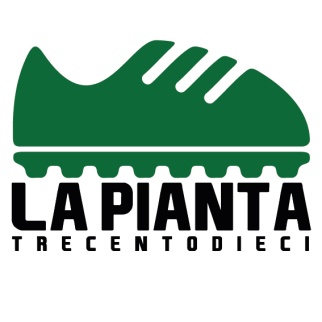 PRESENTA : 12^ EDIZIONE TROFEO DEI BAR DI CALCIO A 7 REGOLAMENTO QUOTA DI ISCRIZIONE La quota di iscrizione è fissata in€ 100,00 per le squadre iscritte alla formula 2 tesserati FIGC€ 50,00 per le squadre iscritte alla formula senza tesserati FIGCLe quote copertura assicurativa sono:GRATIS per i TESSERATI Campionato Spezzino€ 5,00   1 TESSERALa quota di iscrizione non è comprensiva del costo campi da gioco che e’ fissata in € 45,00 a squadra per ogni partita disputata .Tutti i partecipanti devono essere in possesso della Copertura assicurativa valida per la stagione 2016/2017. Chi non è in possesso dovrà provvedere con almeno un giorno di preavviso sulla data dell’incontro. TESSERAMENTO Il calciatore minorenne dovrà presentare una liberatoria compilata e sottoscritta dal genitore o da chi ne fa le veci. Tale modulo è disponibile presso la segreteria del centro Sportivo La Pianta 310  .  Non vi sono limiti di tesserati CSI, UISP , AiCS e CSEN ; nella formula con i tesserati Sono ammessi in rosa al massimo 2 tesserati FIGC senza limiti di categoria. Nella formula con 2 Tesserati Figc sono considerati Tali  : I giocatori inseriti nelle liste arbitrali in partite FIGC nella stagione 2016/17 ( da Settembre a Giugno )I giocatori partecipanti ai campionati Berretti e Primavera di squadre professionistiche . Non sono invece considerati FIGC:I giocatori che hanno giocato in FIGC nella stagione 2016/17 e in seguito hanno ottenuto lo svincolo entro il 31 Dicembre 2016 .I calciatori nati dopo il 1° Gennaio 1998  anche se hanno partecipato a campionati di categoria ( dalla 3^ fino alla 1^ categoria. I giocatori nati dopo il 1° Gennaio 1998  che invece hanno partecipato a campionati dalla categoria promozione in su o ai campionati di Primavera e Berretti di Società professionistiche sono invece considerati tesserati FIGC . I tesserati Figc che hanno compiuto il 40° anno di età non sono considerati tesserati . Nella formula Senza Tesserati Figc sono considerati tali tutti i giocatori inseriti nelle liste arbitrali in partite FIGC nella stagione calcistica 2016/17 indipendentemente dall’anno di nascita .Ogni formazione ha l’obbligo di presentare un dirigente responsabile il quale si impegna personalmente a divulgare tale regolamento e a farlo rispettare in tutto il suo contenuto . Ogni squadra può avere in rosa un numero illimitato di giocatori che puo’ aggiungere fino alla fine della fase a gironi ma può inserire in lista di gara al massimo 12 giocatori per partita . La lista giocatori , compilata in tutte le sue parti e firmata dal dirigente responsabile , dovrà essere presentata all’arbitro almeno 10 minuti prima dell’inizio dell’incontro . In caso di mancata presentazione la squadra avrà partita persa e 1 punto di penalità in classifica .SVOLGIMENTO DEL TORNEO Il torneo avrà inizio Martedi 6  Giugno 2017  presso i centri Sportivi La Pianta 310 e “Padre Dionisio Sporting Club ” , in caso di bisogno l’organizzazione del torneo potrà decidere di far disputare alcune partite presso il centro Merio Scopsi delle Pianazze . Ogni gara avrà la durata di 2 tempi da 25 minuti ciascuno intervallati da 5 Minuti di intervallo E’ ammesso un ritardo massimo di 15 minuti dall’ora stabilita dopodiché la gara avrà inizio .Le date delle partite in calendario non sono modificabili salvo problemi del Comitato organizzatore . Il dirigente responsabile è tenuto a visionare la bacheca prima di ogni incontro per aggiornare la squadra su eventuali note integrative al regolamento . NORME DI GIOCO Non e’ consentito disputare un incontro con meno di 5 giocatori in campo. Il retropassaggio è regolamentato come da regolamento FIGC . I cambi sono volanti previa comunicazione al Direttore di gara e si possono effettuare solo in possesso palla . Il fuorigioco esiste solo da calcio di punizione e all’interno  dell’area di rigore . Due ammonizioni cumulate comportano un turno di squalifica . Al termine della fase a gironi le ammonizioni saranno azzerate mentre rimarranno valide le squalifiche in corso . Anche nella fase finale due ammonizioni cumulate comporteranno un turno di squalifica . RICORSI , SQUALIFICHE , RESPONSABILITA’ Non rientra nei compiti del C.O. procedere di ufficio nella verifica dei requisiti per la partecipazione del torneo . qualora una squadra vorrà presentare ricorso dovrà farlo accompagnandolo da una cauzione di € 50,00 ( restituibili solo nel caso in cui l’illecito sia provato ) e firmato dal responsabile della squadra ; nel ricorso dovranno essere specificate le generalità del giocatore , l’eventuale societa’ di appartenenza e le motivazioni del ricorso . Il Suddetto ricorso dovrà essere presentato entro le 24 ore dalla presunta irregolarità . La Sanzione disciplinare in caso di illecito sara’ stabilita dalla commissione  giudicante . Il C.O. declina da ogni responsabilita’ per danni a cose e/o persone che possono verificarsi prima, durante e dopo gli incontri previsti. NORME SANITARIE Non rientra nei piani dell’organizzazione la verifica dello stato di salute dei partecipanti del torneo . La partecipazione è consentita solo dopo il rilascio di una dichiarazione liberatoria che sollevi il C.O. da ogni responsabilità . Si ricorda a tutti i partecipanti che il torneo ha carattere amatoriale . DETERMINAZIONE CLASSIFICHE La classifica e’ stabilita a Punti : VITTORIA = 3 P.ti , PAREGGIO= 1 P.to , SCONFITTA = 0 P.ti. In caso di parità tra due squadre si applichera’ il seguente criterio . SCONTRI DIRETTI DIFFERENZA RETI NEGLI SCONTRI DIRETTI DIFFERENZA RETI GENERALE MAGGIOR NUMERO DI RETI REALIZZATE PUNTEGGIO DISCIPLINA IN CASO DI ULTERIORE PARITA’ SI PROCEDERA’ AL SORTEGGIO ALLA PRESENZA DEI CAPITANI DELLE 2 SQUADRE .Buon divertimento PER ACCETTAZIONE DEI PUNTI A,B,C,D,E,F,G: Il responsabile : ………………………..       Della squadra : ………………………………………………L A   P I A N T A    T R E C  E N T O D  I E C I           Via della Pianta 310 La Spezia   0187/513193